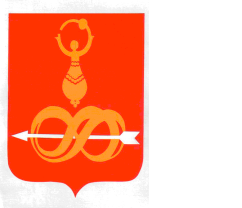 АДМИНИСТРАЦИЯ МУНИЦИПАЛЬНОГО ОБРАЗОВАНИЯ«ДЕБЁССКИЙ РАЙОН» УДМУРТСКОЙ РЕСПУБЛИКИУДМУРТ ЭЛЬКУНЫСЬ «ДЭБЕС ЁРОС» ИНТЫЫСЬ КЫЛДЫТЭТЛЭН АДМИНИСТРАЦИЕЗПОСТАНОВЛЕНИЕот «28»    августа  2015 года							           №190  с. ДебесыВ соответствии с Федеральным законом от 06 октября 2003 года № 131-ФЗ «Об общих принципах организации местного самоуправления в Российской Федерации», Федеральным законом от 24 июля 2007 года № 209-ФЗ «О развитии малого и среднего предпринимательства в Российской Федерации», приказом Министерства экономического развития Российской Федерации от 25 марта 2015 года № 167 «Об утверждении условий конкурсного отбора субъектов Российской Федерации, бюджетам которых предоставляются субсидии из федерального бюджета на государственную поддержку малого и среднего предпринимательства, включая крестьянские (фермерские) хозяйства, и требований к организациям, образующим инфраструктуру поддержки субъектов малого и среднего предпринимательства», решением Совета депутатов МО «Дебесский район» УР от 18 декабря 2014 года № 70 «О бюджете муниципального образования «Дебесский район» на 2015 год и на плановый период 2016 и 2017 годов»,  постановлением Администрации МО «Дебесский район» от 21 августа 2014 года №  148 «Об утверждении Муниципальной программы муниципального образования «Дебёсский район» «Создание условий для устойчивого экономического развития» на 2015 – 2020 годы», руководствуясь Уставом МО «Дебесский район», Администрация ПОСТАНОВЛЯЕТ:1. Утвердить прилагаемые: 1) Положение о порядке предоставления субъектам малого и среднего предпринимательства - производителям товаров, работ, услуг субсидий на возмещение части затрат на уплату первого лизингового платежа по договорам лизинга (за исключением договоров сублизинга);2) Состав комиссии по рассмотрению заявок субъектов малого и среднего предпринимательства - получателей субсидий на возмещение части затрат на уплату первого лизингового платежа по договорам лизинга (за исключением договоров сублизинга);2. Контроль за исполнением настоящего постановления возложить на заместителя Главы Администрации по финансовым вопросам – начальника Управления финансов.Глава Администрации						А.С. ИвановПодготовил:					Начальник ПЭО                                                                       Ю.А. Кожевников				                                                    «___»____________2015г.Разослать: в дело – 1 экз.,  ПЭО, Управление с/хУправление финансовСогласовано:Зам. Главы Администрации                                                      по финансовым вопросам –                                                     В.В. Поздеевначальник Управления финансов                                           «___»___________2015г.Об утверждении Положения о порядке предоставления субъектам малого и среднего предпринимательства - производителям товаров, работ, услуг субсидий на возмещение части затрат на уплату первого лизингового платежа по договорам лизинга (за исключением договоров сублизинга)